Unit 3 Lesson 4 Cumulative Practice ProblemsHere are three stories:A family buys 6 tickets to a show. They also pay a $3 parking fee. They spend $27 to see the show.

 Diego has 27 ounces of juice. He pours equal amounts for each of his 3 friends and has 6 ounces left for himself.

 Jada works for 6 hours preparing for the art fair. She spends 3 hours on a sculpture and then paints 27 picture frames.


 Here are three equations:Decide which equation represents each story. What does  represent in each equation?Find the solution to each equation. Explain or show your reasoning.What does each solution tell you about its situation?Here is a diagram and its corresponding equation. Find the solution to the equation and explain your reasoning.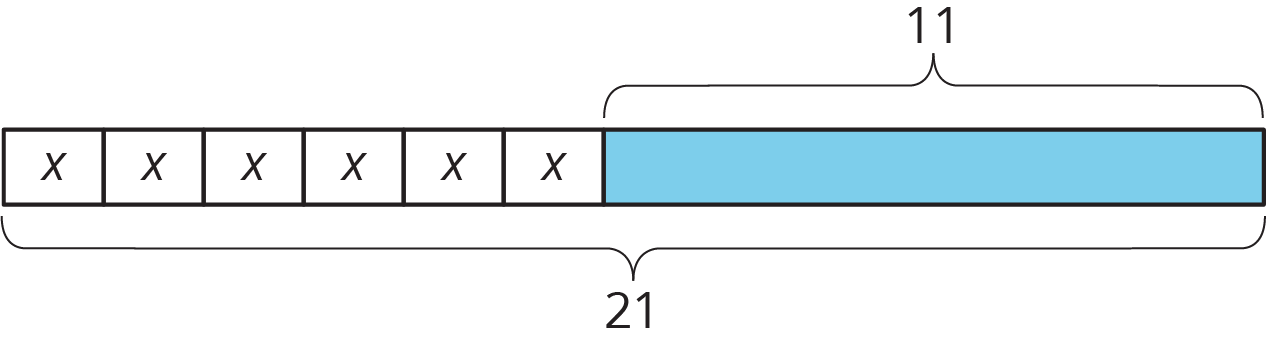 For each object, choose an appropriate scale for a drawing that fits on a regular sheet of paper. Not all of the scales on the list will be used.ObjectsA personA football field (120 yards by 53 yards)The state of Washington (about 240 miles by 360 miles)The floor plan of a houseA rectangular farm (6 miles by 2 mile)Scales1 in : 1 ft1 cm : 1 m1: 10001 ft: 1 mile1: 100,0001 mm: 1 km1: 10,000,000(From Unit 2, Lesson 7.)The diagram shows two intersecting lines.Find the missing angle measures.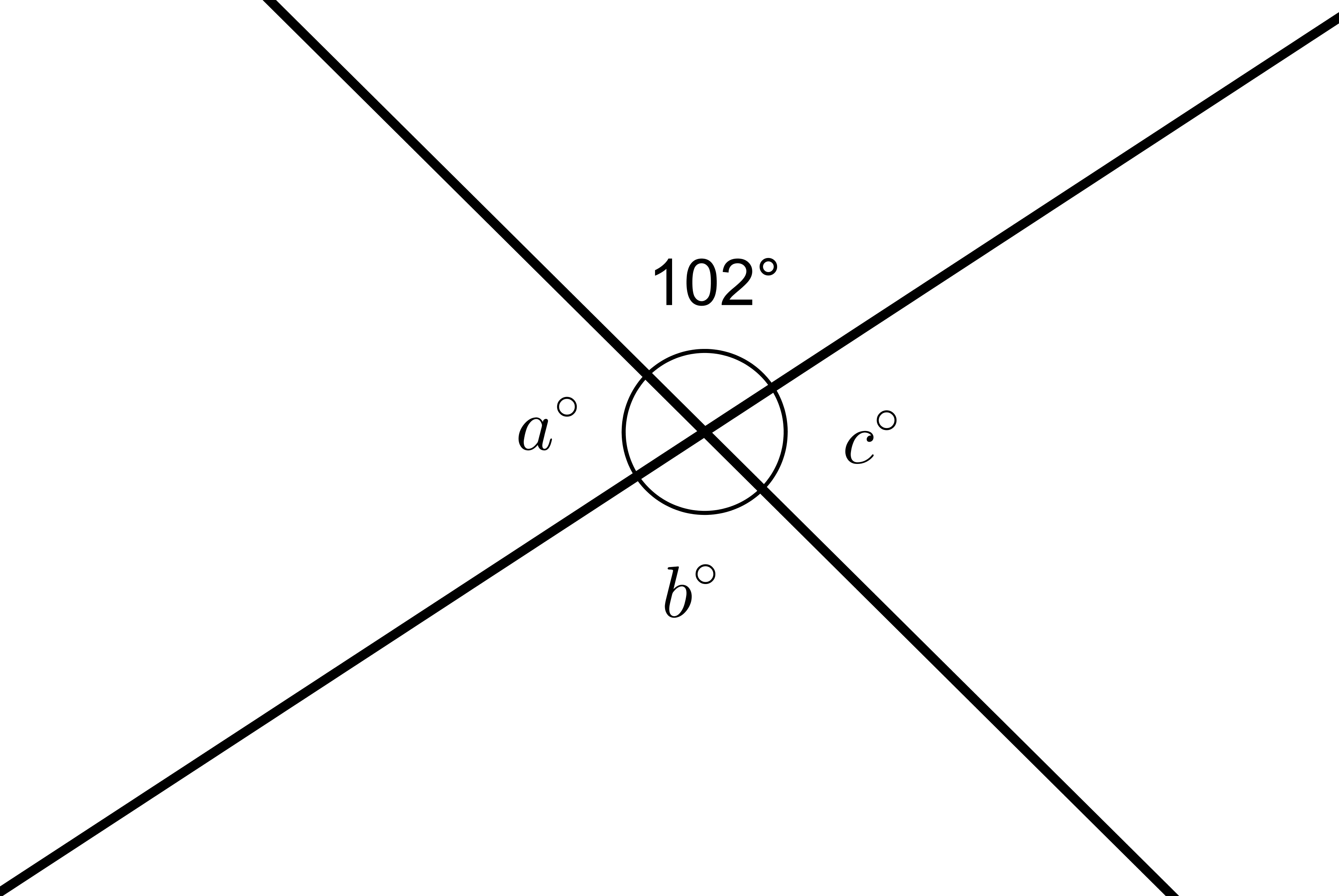 (From Unit 1, Lesson 12.)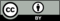 © CC BY Open Up Resources. Adaptations CC BY IM.